        Newsletter                                                                                         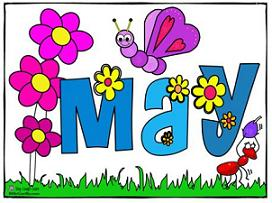 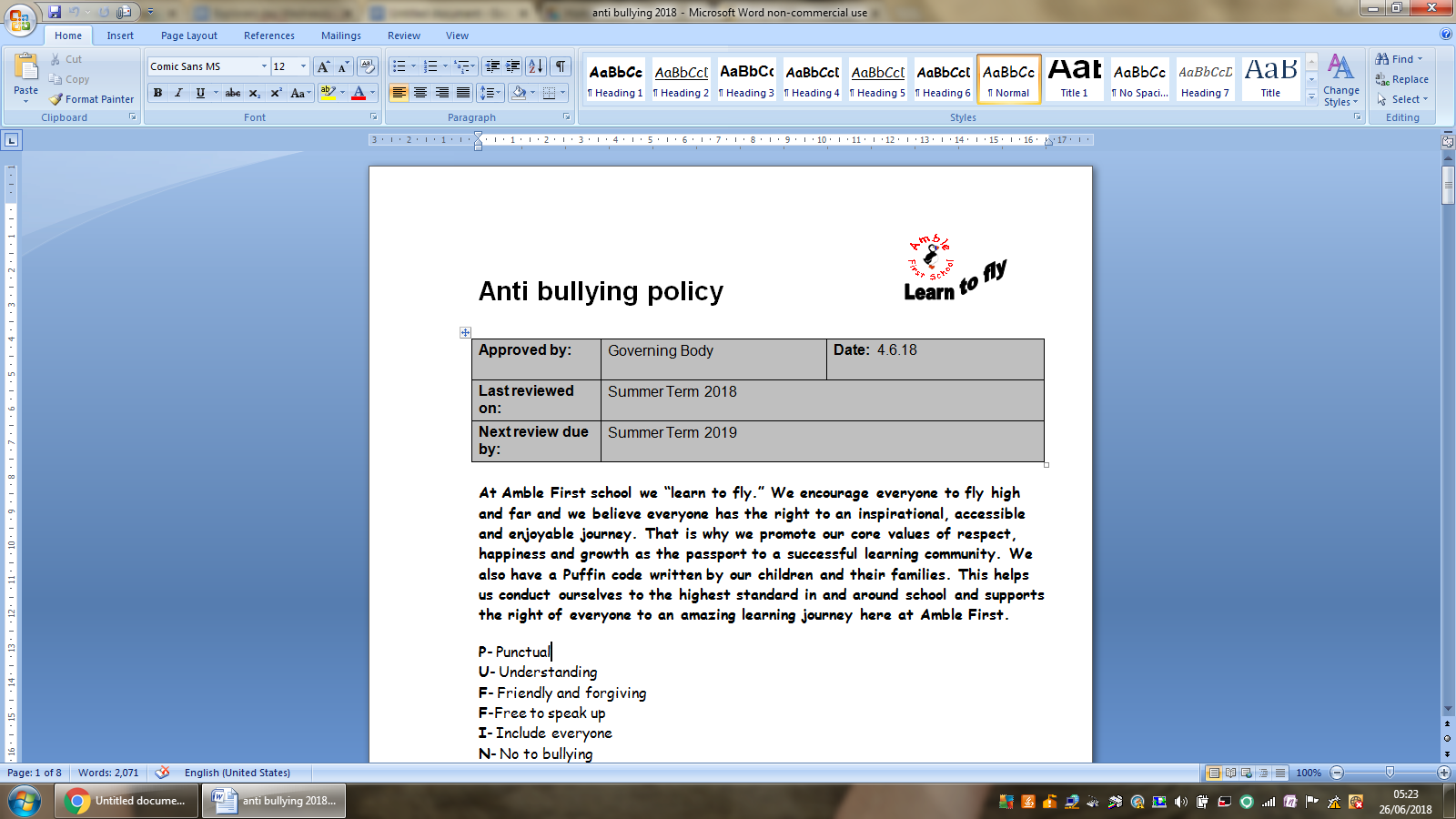 Very well done to our year two pupils who have now completed their SATs tests. They have all been brilliant! Support from parents has made all the difference alongside the hard work and effort from the year two team.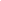 Our final half-term is nearly upon us! In school we will be focussing on celebrating the year and getting your child ready for the next step. Read more about our transition Tuesdays and Thursdays!Have a great half- term.Mrs Bruce Dates for your diary 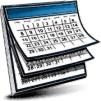 Amble’s got talent – To celebrate the final term we would like to hold a showcase of pupil talent! Each class will be invited to put on a show and parents are invited. These will take place every Monday afternoon at 2.00pm.Year Four - 10.6.19Year Three - 17.6.19Year Two - 24.6.19Year One - 1.7.19Reception - 8.7.19Phonics test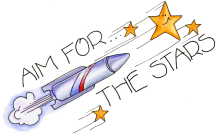 During the week beginning the 10th June, year one pupils will be tested on their phonic knowledge. This is a very friendly process. Mr Wonders has been practising the format with his class and the children will look forward to showing off their knowledge and doing their very best on the day. Parents -you have already prepared your child by hearing them read and completing the spelling and phonic homework set over the year. Playing games on www.phonicsplay.co.uk over half- term  and continuing to read is a fun and appropriate to continue your support. A good nights sleep and breakfast would be great too!Ford Castle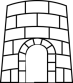 Mr Wonders and Mrs Henderson were so proud of all the year fours who went to Ford Castle. The activity leaders were full of praise for the children’s behaviour, manners and respect. Well done!Attendance challenge - EYFS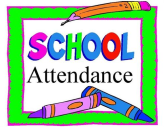 We are on a drive to improve the attendance of our youngest pupils as this is where our lowest rate of attendance lies! All the pupils in the Early years (Toucans, Nursery and Reception) are working towards a visit from the bubbleologist at the end of term. To be awarded the visit, all the children have to do is turn up to school, on time, everyday! For every full attendance week, the pupils can fill the display outside the nursery class with bubbles. When the picture is full- the bubbleologist will be sent for! The bubbleologist is a children’s entertainer who has already been into year one. She does amazing bubble tricks, for example, she can put pupils and teacher inside giant bubbles! A super treat. Transition Tuesdays and Thursdays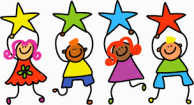 Starting after half term, we are going to begin short transition sessions- 1 per week to introduce pupils to their new teachers. We hope this will support pupils to settle in their new class and get them excited for the academic year ahead.Teachers are also keen to involve pupils in the planning of their new curriculum in September as we would like to base lessons on questions and themes of interest to the pupils in each class.Alongside this teachers will be running a welcome session for parents to set out expectations for the academic year ahead and answer any questions you may have.Reception with Mrs Donaldson Wednesday, 10th July @ 9am Year One with Mr Wonders Monday, 8th July @ 9amYear Two with Miss Gascoigne- Owens Friday, 12th July @ 9amYear Three with Mrs Forsey/ Mrs Graham Wednesday, 10th July @ 2:45pmYear Four with Mrs Hunter Tuesday, July 9th @ 9amTeacher will also make arrangements to see individual parents of pupils with any additional needs identified in school to ensure we have the right level of support in place for September. Any parent who wishes to speak to their child’s new class teacher individually before September is also encouraged to do so following the welcome meeting.  PTAThe pupils that attended bingo night had great fun! Thanks to the PTA for organising and the much needed refreshments.Summer Fair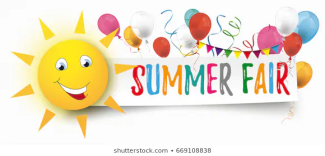 Our summer fair will take place in school on Friday 5th July, starting at 2pm. In order to support the continued success of the fair. Could we ask for the following donations in return for a non- uniform day:Non uniform day on Friday June 7th: Bring sweets or chocolate donationNon uniform day on Friday June 21st: Bring smellies donationNon uniform day on Friday June 28th: Bring a bottle donationWe also thought we’d try a toy stall at the fair. From the week beginning, Monday June 24th, if you have any unwanted toys or books in good conditions, please donate them to the school.Thanks in advance for your support!End of term beach party disco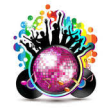 Our end of term beach party disco will be on Wednesday 17th of July. This will start straight after school 3:15pm - 5:15pm. Tickets £3 to include a hot dog and juice. Tuck shop on the night with sweets, drinks and crisps - all 20p. Tickets to go in sale in July. Sports Day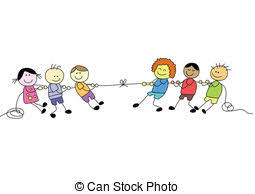 Our sports day date has been confirmed with the high school. We will use the High school site like we did last year for Reception - year four. The date is:Tuesday 9th July at 1:30pmIf parents would come to Amble First School to help with the walk up to the high school, that would be really helpful. We will set off at 1:10pm.and finally,Happiness day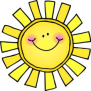 Our super school council have asked for a happiness day as a way of raising the profile and celebrating mental health. On the very first Monday back, all pupil are invited to wear their happiest clothes! (Happy clothes are whatever you feel comfortable in - you may have a favourite top?) Please make sure these are still practical for a school day as we have lots of exciting activities planned for the children including some sport so sporty footwear is essential.Have a lovely half termBest wishes from,The Amble First School Team